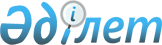 Об Абсатирове К.Г.Постановление Правительства Республики Казахстан от 8 октября 2002 года N 1097.

       Правительство Республики Казахстан постановляет: 

       Назначить Абсатирова Кенеса Гараповича Председателем Комитета по поддержке малого бизнеса Министерства индустрии и торговли Республики Казахстан, освободив от ранее занимаемой должности. 

 

   Премьер-Министр Республики Казахстан     

(Специалисты: Склярова И.В.,              Пучкова О.Я.)     
					© 2012. РГП на ПХВ «Институт законодательства и правовой информации Республики Казахстан» Министерства юстиции Республики Казахстан
				